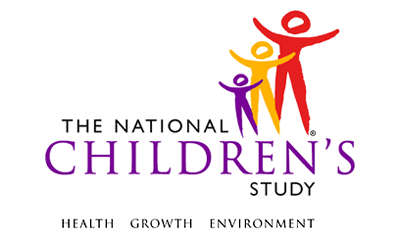 Outdoor Structural Visual Observation Instrument​*This instrument is OMB-approved for multi-mode administration, but this version of the instrument is designed for administration in this/these mode(s) only.This page intentionally left blank.Outdoor Structural Visual Observation InstrumentTABLE OF CONTENTSGENERAL PROGRAMMER INSTRUCTIONS:	1GENERAL STRUCTURE	3INTERIOR COMMON AREAS	5EXTERIOR OF STRUCTURE	7OTHER STRUCTURES	9STRUCTURE GROUNDS DESCRIPTION	11RECREATIONAL EQUIPMENT OR STRUCTURES	14HOT TUBS/JACUZZIS	17POOL	19PONDS/FOUNTAINS	21This page intentionally left blank.Outdoor Structural Visual Observation InstrumentGENERAL PROGRAMMER INSTRUCTIONS:WHEN PROGRAMMING INSTRUMENTS, VALIDATE FIELD LENGTHS AND TYPES AGAINST THE MDES TO ENSURE DATA COLLECTION RESPONSES DO NOT EXCEED THOSE OF THE MDES.  SOME GENERAL ITEM LIMITS USED ARE AS FOLLOWS: Instrument Guidelines for Participant and Respondent IDs:PRENATALLY, THE P_ID IN THE MDES HEADER IS THAT OF THE PARTICIPANT (E.G. THE NON-PREGNANT WOMAN, PREGNANT WOMAN, OR THE FATHER).	POSTNATALLY, A RESPONDENT ID WILL BE USED IN ADDITION TO THE PARTICIPANT ID BECAUSE SOMEBODY OTHER THAN THE PARTICIPANT MAY BE COMPLETING THE INTERVIEW. FOR EXAMPLE, THE PARTICIPANT MAY BE THE CHILD AND THE RESPONDENT MAY BE THE MOTHER, FATHER, OR ANOTHER CAREGIVER.  THEREFORE, MDES VERSION 2.2 AND ALL FUTURE VERSIONS CONTAIN A R_P_ID (RESPONDENT PARTICIPANT ID) HEADER FIELD FOR EACH POST-BIRTH INSTRUMENT.  THIS WILL ALLOW ROCs TO INDICATE WHETHER THE RESPONDENT IS SOMEBODY OTHER THAN THE PARTICIPANT ABOUT WHOM THE QUESTIONS ARE BEING ASKED. A REMINDER:  ALL RESPONDENTS MUST BE CONSENTED AND HAVE RECORDS IN THE PERSON, PARTICIPANT, PARTICIPANT_CONSENT AND LINK_PERSON_PARTICIPANT TABLES, WHICH CAN BE PRELOADED INTO EACH INSTRUMENT.  ADDITIONALLY, IN POST-BIRTH QUESTIONNAIRES WHERE THERE IS THE ABILITY TO LOOP THROUGH A SET OF QUESTIONS FOR MULTIPLE CHILDREN, IT IS IMPORTANT TO CAPTURE AND STORE THE CORRECT CHILD P_ID ALONG WITH THE LOOP INFORMATION.  IN THE MDES VARIABLE LABEL/DEFINITION COLUMN, THIS IS INDICATED AS FOLLOWS:  EXTERNAL IDENTIFIER: PARTICIPANT ID FOR CHILD DETAIL.GENERAL STRUCTURE(TIME_STAMP_GS_ST).GS01000/(STAFF_ID). ENTER STAFF ID__________________________________________STAFF IDGS02000. THESE OBSERVATIONS ARE ABOUT THE WHOLE STRUCTUREGS03000/(STRUCT_TYPE). WHAT TYPE OF STRUCTURE IS THIS?GS04000/(STRUCT_TYPE_OTH). SPECIFY:_______________________________________GS05000/(BUILD_USE). IS THIS A MIXED USE BUILDING?GS06000/(SECURE_STRUCT). IS THERE ANY ADDITIONAL SECURITY ADDED TO THE STRUCTURE?GS07000/(NUMBER_FLOORS). WHAT IS THE NUMBER OF FLOORS WITHIN THE STRUCTURE?|___|___|___|NUMBER OF FLOORSGS08000/(STRUCT_UNITS). HOW MANY DWELLING UNITS ARE THERE WITHIN THE STRUCTURE?GS09000/(GEN_STRUCT_COMMENTS). RECORD ANY COMMENTS ABOUT THE GENERAL STRUCTURE.COMMENTS:___________________________________________________(TIME_STAMP_GS_ET).INTERIOR COMMON AREAS(TIME_STAMP_ICA_ST).ICA01000. THESE OBSERVATIONS CONCERN THE INTERIOR COMMON AREAS ONLY.ICA02000/(INT_COMMON). WHICH INTERIOR COMMON AREAS WERE OBSERVED?ICA03000/(INT_COMMON_OTH). SPECIFY: _______________________________________ICA04000. INTERIOR COMMON AREA OBSERVATION INSTRUCTIONSICA05000/(INT_COMMON_SAFETY). WERE THERE ANY SAFETY ISSUES OBSERVED IN THE INTERIOR COMMON AREAS?ICA06000/(INT_COMMON_SAFETY_OTH). SPECIFY: _______________________________________ICA07000/(INT_STRUCT_COMMENTS). RECORD ANY COMMENTS ABOUT THE INTERIOR COMMON AREASCOMMENTS:___________________________________________________(TIME_STAMP_ICA_ET).EXTERIOR OF STRUCTURE(TIME_STAMP_EOS_ST).EOS01000. THESE OBSERVATIONS CONCERN HOW THE STRUCTURE APPEARS FROM THE OUTSIDE.EOS02000/(EXT_DAM_STRUCT). DID YOU OBSERVE ANY MAJOR DAMAGE TO THE EXTERIOR OF THE STRUCTURE?EOS03000/(EXT_DAM_STRUCT_OTH). SPECIFY: ______________________________________________________EOS04000/(EXT_DAM_STRUCT_COMMENTS). RECORD ANY COMMENTS ABOUT THE EXTERIOR OF THE STRUCTURE.COMMENTS:___________________________________________________(TIME_STAMP_EOS_ET).OTHER STRUCTURES(TIME_STAMP_OS_ST).OS01000. THESE OBSERVATIONS CONCERN HOW ANY OTHER STRUCTURE (E.G., DETACHED GARAGE, SHED) APPEARS FROM THE OUTSIDE. IF THERE IS MORE THAN ONE OTHER STRUCTURE, SUCH AS BOTH A GARAGE AND A SHED, EVALUATE  BOTH STRUCTURES CONCURRENTLY, AND RECORD THE RESULTS IN THIS SECTION.OS02000/(OTH_STRUC_PRESENT). ARE THERE ANY OTHER STRUCTURES PRESENT?OS03000/(MULTIPLE_OTHER_STRUCT). ARE THERE MULTIPLE OTHER STRUCTURES?OS04000/(OTH_DAM_STRUCT). DID YOU OBSERVE ANY MAJOR DAMAGE TO THE OTHER STRUCTURE(S)?OS05000/(OTH_DAM_STRUCT_OTH). SPECIFY: ______________________________________________________OS06000/(OTH_ STRUCT_COMMENTS). RECORD ANY COMMENTS ABOUT THE EXTERIOR OF THE OTHER STRUCTURE(S)COMMENTS: ___________________________________________________(TIME_STAMP_OS_ET).STRUCTURE GROUNDS DESCRIPTION(TIME_STAMP_SGD_ST).SGD01000. THESE OBSERVATIONS CONCERN THE GROUNDS SURROUNDING THE STRUCTURE WITHIN 50 FEET OF THE HOME, OR TO AN OBVIOUS PROPERTY BOUNDARY LINE.SGD02000/(GROUND_DESC). DESCRIBE THE GROUNDS:SGD03000/(GROUND_DESC_OTH). SPECIFY: ______________________________________________________SGD04000/(GROUND_COVER). WHAT TYPES OF GROUND COVER DID YOU OBSERVE?SGD05000/(GROUND_COVER_OTH). SPECIFY: __________________________________________________SGD06000/(TREE_SHADE). IS ANY PART OF THE YARD OF THE STRUCTURE SHADED BY TREES?SGD07000/(SHADE_DESC). WHAT KIND(S) OF TREES ARE THE SHADE TREES?SGD08000/(POISON_PLANTS). ARE THERE ANY POISONOUS PLANTS IN THE YARD?SGD09000/(OUTSIDE_COMMENTS). RECORD ANY COMMENTS ABOUT THE GROUNDS SURROUNDING THE STRUCTURE.COMMENTS:_______________________________________________________(TIME_STAMP_SGD_ET).RECREATIONAL EQUIPMENT OR STRUCTURES(TIME_STAMP_REO_ST).REO01000/(REO01000_INSTRUMENT). THESE OBSERVATIONS CONCERN RECREATIONAL EQUIPMENT THAT YOU OBSERVE WITHIN 50 FEET OF THE STRUCTURE OR WITHIN AN OBVIOUS PROPERTY BOUNDARY.REO02000/(STRANGULATION). WHAT STRANGULATION HAZARDS ARE PRESENT?REO03000/(STRANGULATION_OTH). SPECIFY: _______________________________________________________REO04000/(PLAYGROUND_EQUIP). WHAT TYPES OF PLAYGROUND EQUIPMENT ARE PRESENT?REO05000/(PLAYGROUND_EQUIP_OTH). SPECIFY: ____________________________________________________REO06000/(LAND_SURF). WHAT TYPE OF LANDING SURFACE IS PRESENT?REO07000/(LAND_SURF_OTH). SPECIFY: _____________________________________________________REO08000/(PLAYGROUND_DAMAGE). ARE THERE ANY HAZARDS OBSERVED ON THE PLAY EQUIPMENT?REO09000/(PLAYGROUND_DAMAGE_OTH). SPECIFY: ____________________________________________________________REO10000/(PLAYGROUND_COMMENTS). RECORD ANY COMMENTS ABOUT THE RECREATIONAL EQUIPMENT OR STRUCTURES:COMMENTS:__________________________________________________________(TIME_STAMP_REO_ET).HOT TUBS/JACUZZIS(TIME_STAMP_HT_ST).HT01000. THESE OBSERVATIONS CONCERN HOT TUBS AND JACUZZIS. ONLY OBSERVE HOT TUBS OR JACUZZIS PRESENT INSIDE OR OUTSIDE OF BUILDINGS BUT NOT IN THE DWELLING UNIT AND THOSE YOU SEE WHILE CONDUCTING OTHER ACTIVITIES OR OBSERVE WITHIN 50 FEET OF THE STRUCTURE OR WITHIN AN OBVIOUS PROPERTY BOUNDARY.HT02000/(HOT_TUB_PRES). ARE THERE ANY HOT TUBS/JACUZZIS PRESENT?HT03000/(HOT_TUB_LOC). WHAT IS THE LOCATION OF THE HOT TUB/JACUZZI?HT04000/(HOT_TUB_SAFE). DID YOU OBSERVE ANY HOT TUB/JACUZZI SAFETY HAZARDS?HT05000/(HOT_TUB_SAFE_OTH). SPECIFY: ____________________________________________________HT06000/(HOT_TUB_COMMENTS). RECORD ANY COMMENTS ABOUT THE HOT TUBS/JACUZZIS:COMMENTS:__________________________________________________________(TIME_STAMP_HT_ET).POOL(TIME_STAMP_PO_ST).PO01000. THESE OBSERVATIONS CONCERN POOLS ONLY. OBSERVE POOLS PRESENT INSIDE OR OUTSIDE OF BUILDINGS BUT NOT IN THE DWELLING UNIT AND THOSE YOU SEE WHILE CONDUCTING OTHER ACTIVITIES OR OBSERVE WITHIN 50 FEET OF THE STRUCTURE OR WITHIN AN OBVIOUS PROPERTY BOUNDARY.PO02000/(POOL_PRES). IS THERE A POOL PRESENT?PO03000/(POOL_LOC). WHAT IS THE LOCATION OF THE POOL?PO04000/(POOL_SAFE). DID YOU OBSERVE ANY POOL SAFETY HAZARDS?PO05000/(POOL_SAFE_OTH). SPECIFY: _____________________________________________________PO06000/(POOL_COMMENTS). RECORD ANY COMMENTS ABOUT THE POOL(S):COMMENTS:__________________________________________________________(TIME_STAMP_PO_ET).PONDS/FOUNTAINS(TIME_STAMP_PON_ST).PON01000. THESE OBSERVATIONS CONCERN PONDS AND FOUNTAINS ONLY. OBSERVE PONDS AND FOUNTAINS PRESENT INSIDE OR OUTSIDE OF BUILDINGS BUT NOT IN THE DWELLING UNIT AND THOSE YOU SEE WHILE CONDUCTING OTHER ACTIVITIES OR OBSERVE WITHIN 50 FEET OF THE STRUCTURE OR WITHIN AN OBVIOUS PROPERTY BOUNDARY.PON02000/(POND_PRES). IS THERE A POND/FOUNTAIN PRESENT?PON03000/(POND_LOC). WHAT IS THE LOCATION OF THE POND/FOUNTAIN?PON04000/(POND_SAFE). DID YOU OBSERVE ANY POND/FOUNTAIN SAFETY HAZARDS?PON05000/(POND_SAFE_OTH). SPECIFY: ___________________________________________________PON06000/(POND_COMMENTS). RECORD ANY COMMENTS ABOUT THE PONDS/FOUNTAINS:COMMENTS:____________________________________________________(TIME_STAMP_PON_ET).Event Category:Time-BasedEvent:12M, 36M, 60MAdministration:N/AInstrument Target:Child's Primary ResidenceInstrument Respondent:Data CollectorDomain:EnvironmentalDocument Category:ObservationMethod:Data Collector AdministeredMode (for this instrument*):In-Person, CAIOMB Approved Modes:In-Person, CAI;
Web-Based, CAIEstimated Administration Time:0 minutesMultiple Child/Sibling Consideration:Per EventSpecial Considerations:N/AVersion:1.0MDES Release:4.0DATA ELEMENT FIELDSMAXIMUM CHARACTERS PERMITTEDDATA TYPEPROGRAMMER INSTRUCTIONSADDRESS AND EMAIL FIELDS100CHARACTERUNIT AND PHONE FIELDS10CHARACTER_OTH AND COMMENT FIELDS255CHARACTERLimit text to 255 charactersFIRST NAME AND LAST NAME30CHARACTERLimit text to 30 charactersALL ID FIELDS36CHARACTERZIP CODE5NUMERICZIP CODE LAST FOUR4NUMERICCITY50CHARACTERDOB AND ALL OTHER DATE FIELDS (E.G., DT, DATE, ETC.)10NUMERICCHARACTERDISPLAY AS MM/DD/YYYYSTORE AS YYYY-MM-DDHARD EDITS:MM MUST EQUAL 01 TO 12DD  MUST EQUAL 01 TO 31YYYY MUST BE BETWEEN 1900 AND CURRENT YEAR.TIME VARIABLESTWO-DIGIT HOUR AND TWO-DIGIT MINUTE, AM/PM DESIGNATIONNUMERICHARD EDITS:HOURS MUST BE BETWEEN 00 AND 12; MINUTES MUST BE BETWEEN 00 AND 59PROGRAMMER INSTRUCTIONSINSERT DATE/TIME STAMPPRELOAD STRUCTURE_ID FOR THE STRUCTUREPRELOAD MULT_CHILD AND CHILD_NUM (IF MULT_CHILD = 1), FROM PVST INSTRUMENT.IF MULT_CHILD = 1, PRELOAD CHILD_QNUMADMINISTER INSTRUMENT IF EVENT= 36-MONTH OR IF EVENT= 60-MONTH AND PARTICIPANT HAS MOVED SINCE THE 36-MONTH EVENT.DATA COLLECTOR INSTRUCTIONSPERFORM THE GENERAL STRUCTURE OBSERVATIONS IN ACCORDANCE WITH THE SOP FOR ENVIRONMENTAL OUTDOOR STRUCTURAL VISUAL OBSERVATIONS. LabelCodeGo ToSINGLE FAMILY DWELLING1BUILD_USEDUPLEX2BUILD_USEMULTI-FAMILY DWELLING3BUILD_USETRAILER4BUILD_USEGROUP HOME/DORMITORY5BUILD_USEHOTEL/MOTEL6BUILD_USEWORK CAMP7BUILD_USEOTHER-5LabelCodeGo ToYES1NO2LabelCodeGo ToYES1NO2DATA COLLECTOR INSTRUCTIONSRECORD YOUR BEST ESTIMATE.LabelCodeGo ToDON'T KNOW-2PROGRAMMER INSTRUCTIONSIF STRUCT_TYPE= 1, 2, OR 4 GO TO GEN_STRUCT_COMMENTS.OTHERWISE, GO TO STRUCT_UNITSDATA COLLECTOR INSTRUCTIONSRECORD YOUR BEST ESTIMATE.LabelCodeGo ToLESS THAN OR EQUAL TO 10111—20221—503MORE THAN 504DON’T KNOW-2PROGRAMMER INSTRUCTIONSINSERT DATE/TIME STAMPPROGRAMMER INSTRUCTIONSINSERT DATE/TIME STAMPDATA COLLECTOR INSTRUCTIONSPERFORM THE OBSERVATIONS OF THE INTERIOR COMMON AREAS IN ACCORDANCE WITH THE SOP FOR ENVIRONMENTAL OUTDOOR STRUCTURAL VISUAL OBSERVATIONS.DATA COLLECTOR INSTRUCTIONSSELECT ALL THAT APPLY.LabelCodeGo ToNO INTERIOR ROOMS/AREAS OBSERVED1HALLWAYS2LOBBY3LAUNDRY AREA4STORAGE AREA5RECREATION/MEDIA ROOM6LEASING OFFICE7MAIL ROOM8BATHROOM9GYM10OTHER-5NOT APPLICABLE-7PROGRAMMER INSTRUCTIONSIF INT_COMMON = -5 OR ANY COMBINATION OF 2 THROUGH 10 AND -5, GO TO INT_COMMON_OTH.IF INT_COMMON = 1 OR -7, DO NOT ALLOW SELECTION OF ANY OTHER RESPONSE AND GO TO INT_STRUCT_COMMENTS.OTHERWISE, GO TO ICA04000.DATA COLLECTOR INSTRUCTIONSOBSERVE EACH INTERIOR COMMON AREA TO THE BEST OF YOUR ABILITY. IF AN AREA IS LOCKED OR OTHERWISE INACCESSIBLE, SIMPLY OBSERVE WHAT YOU CAN.DATA COLLECTOR INSTRUCTIONSSELECT ALL THAT APPLYLabelCodeGo ToNO SAFETY HAZARDS OBSERVED1INADEQUATE LIGHTING2TRIP/FALL HAZARDS3NO FIRE EXTINGUISHERS4NO SPRINKLERS5EXITS NOT MARKED6UNVENTED CLOTHES DRYER7SHARP OBJECTS8COMMON AREAS NOT ACCESSIBLE9OTHER-5PROGRAMMER INSTRUCTIONSIF INT_COMMON_SAFETY = -5 OR ANY COMBINATION OF 2 THROUGH 9 AND -5, GO TO INT_COMMON_SAFETY_OTH. IF INT_COMMON_SAFETY = 1, DO NOT ALLOW SELECTION OF ANY OTHER RESPONSE AND GO TO INT_STRUCT_COMMENTS.OTHERWISE, GO TO INT_STRUCT_COMMENTS.PROGRAMMER INSTRUCTIONSINSERT DATE/TIME STAMPPROGRAMMER INSTRUCTIONSINSERT DATE/TIME STAMPDATA COLLECTOR INSTRUCTIONSPERFORM THE OBSERVATIONS OF THE EXTERIOR OF THE STRUCTURE IN ACCORDANCE WITH THE SOP FOR ENVIRONMENTAL OUTDOOR STRUCTURAL VISUAL OBSERVATIONS. DATA COLLECTOR INSTRUCTIONSSELECT ALL THAT APPLY.LabelCodeGo ToNO MAJOR DAMAGE OBSERVED1DAMAGED SIDING2DAMAGED ROOF3FOUNDATION PROBLEMS4DAMAGED DECK AND PATIO5DAMAGED GUTTERS/DOWNSPOUTS6DAMAGED CHIMNEY7BROKEN WINDOWS8DAMAGED DOORS9EXTERIOR PAINT CHIPPING10GRAFFITI11OTHER-5PROGRAMMER INSTRUCTIONSIF     EXT_DAM_STRUCT = 1, DO NOT ALLOW SELECTION OF ANY OTHER RESPONSE     AND GO TO EXT_DAM_STRUCT_COMMENTS.IF EXT_DAM_STRUCT= -5 OR ANY COMBINATION OF 2 THROUGH 11 AND -5, GO TO EXT_DAM_STRUCT_OTH.OTHERWISE, GO TO EXT_DAM_STRUCT_COMMENTS.PROGRAMMER INSTRUCTIONSINSERT DATE/TIME STAMPPROGRAMMER INSTRUCTIONSINSERT DATE/TIME STAMPDATA COLLECTOR INSTRUCTIONSPERFORM THE OBSERVATIONS OF OTHER STRUCTURES IN ACCORDANCE WITH THE SOP FOR ENVIRONMENTAL OUTDOOR STRUCTURAL VISUAL OBSERVATIONS.LabelCodeGo ToYES1NO2TIME_STAMP_OS_ETLabelCodeGo ToYES1NO2DATA COLLECTOR INSTRUCTIONSSELECT ALL THAT APPLY.IF ONE STRUCTURE DOES NOT HAVE ANY MAJOR DAMAGE, BUT THERE IS AN ISSUE WITH ANOTHER STRUCTURE, SELECT RESPONSES BASED ON YOUR OBSERVATIONS ABOUT THE DAMAGED STRUCTURELabelCodeGo ToNO MAJOR DAMAGE OBSERVED1DAMAGED SIDING2DAMAGED ROOF3FOUNDATION PROBLEMS4DAMAGED DECK AND PATIO5DAMAGED GUTTERS/DOWNSPOUTS6DAMAGED CHIMNEY7BROKEN WINDOWS8DAMAGED DOORS9EXTERIOR PAINT CHIPPING10GRAFFITI11OTHER-5PROGRAMMER INSTRUCTIONSIF     OTH_DAM_STRUCT = 1, DO NOT ALLOW SELECTION OF ANY OTHER RESPONSE     AND GO TO OTH_ STRUCT_COMMENTSIF     OTH_DAM_STRUCT = -5 OR ANY COMBINATION OF 2 THROUGH 11 AND -5, GO     TO OTH_DAM_STRUCT_OTH.OTHERWISE,     GO TO OTH_ STRUCT_COMMENTS.PROGRAMMER INSTRUCTIONSINSERT DATE/TIME STAMPPROGRAMMER INSTRUCTIONSINSERT DATE/TIME STAMPDATA COLLECTOR INSTRUCTIONSPERFORM THE OBSERVATIONS OF THE GROUNDS OF THE STRUCTURE IN ACCORDANCE WITH THE SOP FOR ENVIRONMENTAL OUTDOOR STRUCTURAL VISUAL OBSERVATIONS.DATA COLLECTOR INSTRUCTIONSSELECT ALL THAT APPLY.LabelCodeGo ToSIDEWALK1RESIDENTIAL YARD2STREET/ALLEY3FARM4UNIMPROVED LAND5OTHER-5PROGRAMMER INSTRUCTIONSIF GROUND_DESC= -5 OR ANY COMBINATION OF 1 THROUGH 5 AND -5, GO TO GROUND_DESC_OTH.OTHERWISE, GO TO GROUND_COVER.DATA COLLECTOR INSTRUCTIONSSELECT ALL THAT APPLY.LabelCodeGo ToLAWN/GRASS1SOIL2HARD SURFACE3GRAVEL/PEBBLES4WOOD CHIPS/MULCH5SAND6DON’T KNOW-2OTHER-5PROGRAMMER INSTRUCTIONSIF GROUND_COVER= -5 OR ANY COMBINATION OF 1 THROUGH 6 AND -5, GO TO GROUND_COVER_OTH.IF GROUND_COVER= -2 DO NOT ALLOW SELECTION OF ANOTHER RESPONSE AND GO TO TREE_SHADE.OTHERWISE, GO TO TREE_SHADE.DATA COLLECTOR INSTRUCTIONSNOTE: DEPENDING ON THE SEASON, YOU MAY NEED TO IMAGINE THE YARD AREA AS COVERED BY SHADE FROM DECIDUOUS TREES.LabelCodeGo ToNONE1POISON_PLANTSLESS THAN 50 PERCENT2GREATER THAN OR EQUAL TO 50 PERCENT3DATA COLLECTOR INSTRUCTIONSSELECT ALL THAT APPLY.LabelCodeGo ToDECIDUOUS1EVERGREEN2DON’T KNOW-2PROGRAMMER INSTRUCTIONSIF SHADE_DESC =-2, DO NOT ALLOW SELECTION OF ANY ADDITIONAL RESPONSES.LabelCodeGo ToYES1NO2DON'T KNOW-2PROGRAMMER INSTRUCTIONSINSERT DATE/TIME STAMPPROGRAMMER INSTRUCTIONSINSERT DATE/TIME STAMPDATA COLLECTOR INSTRUCTIONSPERFORM THE OBSERVATIONS OF RECREATIONAL EQUIPMENT OR STRUCTURES IN ACCORDANCE WITH THE SOP FOR ENVIRONMENTAL OUTDOOR STRUCTURAL VISUAL OBSERVATIONS.DATA COLLECTOR INSTRUCTIONSSELECT ALL THAT APPLY.BE SURE TO RECORD ALL LOOP FORMING MATERIALS THAT CAN BE A POTENTIAL STRANGULATION HAZARD.LabelCodeGo ToNO STRANGULATION HAZARDS OBSERVED1ROPES/JUMP ROPES2CLOTHESLINES3PET LEASHES4CORDS5HAMMOCK6OTHER-5PROGRAMMER INSTRUCTIONSIF STRANGULATION = 1, DO NOT ALLOW SELECTION OF ANY OTHER RESPONSE AND GO TO PLAYGROUND_EQUIP.IF STRANGULATION = -5 OR ANY COMBINATION OF 2 THROUGH 6 AND -5, GO TO STRANGULATION_OTH.OTHERWISE, GO TO PLAYGROUND_EQUIP.DATA COLLECTOR INSTRUCTIONSSELECT ALL THAT APPLY.LabelCodeGo ToNO PLAYGROUND/PLAY EQUIPMENT1SWINGS/TIRE SWINGS2SLIDE3MONKEY BARS4TREE HOUSE5SAND BOX6PLAYHOUSE7TRAMPOLINE8OTHER-5PROGRAMMER INSTRUCTIONSIF PLAYGROUND_EQUIP = 1, DO NOT ALLOW SELECTION OF ANY OTHER RESPONSE AND GO TO PLAYGROUND_COMMENTS.IF PLAYGROUND_EQUIP = -5 OR ANY COMBINATION OF 2 THROUGH 8 AND -5, GO TO PLAYGROUND_EQUIP_OTH. IF PLAYGROUND_EQUIP = 6 ONLY, GO TO PLAYGROUND_COMMENTS. OTHERWISE, GO TO LAND_SURF.DATA COLLECTOR INSTRUCTIONSSELECT ALL THAT APPLY.LANDING SURFACE IS A PROTECTIVE SURFACE UNDER AND AROUND PLAYGROUND EQUIPMENT.LabelCodeGo ToBARE GROUND1GRASS2GRAVEL3MULCH4CONCRETE/ASPHALT5SAND6RUBBER7OTHER-5PROGRAMMER INSTRUCTIONSIF LAND_SURF =-5 OR ANY COMBINATION OF 1 THROUGH 7 AND -5, GO TO LAND_SURF_OTH.OTHERWISE, GO TO PLAYGROUND_DAMAGE.DATA COLLECTOR INSTRUCTIONSSELECT ALL THAT APPLY.LabelCodeGo ToNO HAZARDS OBSERVED1PROTRUSION/PROJECTIONS2LARGE CRACKS3CHIPPING PAINT4LOOSE/WORN HARDWARE5DETERIORATED/EXPOSED FOOTINGS6OBSTRUCTION IN LANDING SURFACE7PLAY EQUIPMENT NOT STABLE8NO SAFETY NET ON TRAMPOLINE9OTHER-5PROGRAMMER INSTRUCTIONSIF     PLAYGROUND_DAMAGE = 1, DO NOT ALLOW SELECTION OF ANY OTHER RESPONSE     AND GO TO PLAYGROUND_COMMENTS.IF PLAYGROUND_DAMAGE= -5 OR ANY COMBINATION OF 2 THROUGH 9 AND -5, GO TO PLAYGROUND_DAMAGE_OTH.OTHERWISE, GO TO PLAYGROUND_COMMENTS.PROGRAMMER INSTRUCTIONSINSERT DATE/TIME STAMPPROGRAMMER INSTRUCTIONSINSERT DATE/TIME STAMPDATA COLLECTOR INSTRUCTIONSPERFORM THE OBSERVATIONS OF HOT TUBS/JACUZZI IN ACCORDANCE WITH THE SOP FOR ENVIRONMENTAL OUTDOOR STRUCTURAL VISUAL OBSERVATIONS.LabelCodeGo ToYES1NO2HOT_TUB_COMMENTSDATA COLLECTOR INSTRUCTIONSSELECT ALL THAT APPLY.LabelCodeGo ToINDOORS1OUTDOORS2IN-GROUND3ABOVE-GROUND4DATA COLLECTOR INSTRUCTIONSSELECT ALL THATAPPLY.IF THERE ARE MULTIPLE HOT TUBS/JACUZZIS, AND ONE DOES NOT HAVE ANY HAZARDS BUT THERE IS A HAZARD WITH ANOTHER, SELECT RESPONSES BASED ON YOUR OBSERVATIONS ABOUT THE HOT TUB/JACUZZI WITH HAZARDS. LabelCodeGo ToNO HAZARDS OBSERVED0NO LOCKED ENTRANCE0NO DRAIN COVER0NO FOUR-SIDED FENCING/BARRIER0ELECTRICAL HAZARDS0PROTRUSION/PROJECTIONS0TRIP/FALL/SLIP HAZARDS0UNSECURED POTENTIAL POISONS0OTHER0PROGRAMMER INSTRUCTIONSIF HOT_TUB_SAFE = 1 DO NOT ALLOW SELECTION OF ANY OTHER RESPONSE AND GO TO HOT_TUB_COMMENTSIF HOT_TUB_SAFE = -5 OR ANY COMBINATION OF 2 THROUGH 8 AND -5, GO TO HOT_TUB_SAFE_OTH.OTHERWISE, GO TO HOT_TUB_COMMENTSPROGRAMMER INSTRUCTIONSINSERT DATE/TIME STAMPPROGRAMMER INSTRUCTIONSINSERT DATE/TIME STAMPDATA COLLECTOR INSTRUCTIONSPERFORM THE OBSERVATIONS OF POOLS IN ACCORDANCE WITH THE SOP FOR ENVIRONMENTAL OUTDOOR STRUCTURAL VISUAL OBSERVATIONS.LabelCodeGo ToYES1NO2POOL_COMMENTSDATA COLLECTOR INSTRUCTIONSSELECT ALL THAT APPLY.LabelCodeGo ToINDOORS1OUTDOORS2IN-GROUND3ABOVE-GROUND4DATA COLLECTOR INSTRUCTIONSSELECT ALL THAT APPLY.IF THERE ARE MULTIPLE POOLS (FOR EXAMPLE, ADULT AND CHILD POOLS), AND ONE DOES NOT HAVE ANY HAZARDS BUT THERE IS A HAZARD WITH ANOTHER, SELECT RESPONSES BASED ON YOUR OBSERVATIONS ABOUT THE POOL WITH HAZARDS.LabelCodeGo ToNO HAZARDS OBSERVED1NO LOCKED ENTRANCE2NO DRAIN COVER3NO FOUR-SIDED FENCING/BARRIER4ELECTRICAL HAZARDS5PROTRUSION/PROJECTIONS6TRIP/FALL/SLIP HAZARDS7UNSECURED POTENTIAL POISONS8OTHER-5PROGRAMMER INSTRUCTIONSIF POOL_SAFE =1, DO NOT ALLOW SELECTION OF ANY OTHER RESPONSE AND GO TO POOL_COMMENTS.IF POOL_SAFE =-5 OR ANY COMBINATION OF 2 THROUGH 8 AND -5, GO TO POOL_SAFE_OTH.OTHERWISE, GO TO POOL_COMMENTS.PROGRAMMER INSTRUCTIONSINSERT DATE/TIME STAMPPROGRAMMER INSTRUCTIONSINSERT DATE/TIME STAMPDATA COLLECTOR INSTRUCTIONSPERFORM THE OBSERVATIONS OF PONDS/FOUNTAINS IN ACCORDANCE WITH THE SOP FOR ENVIRONMENTAL OUTDOOR STRUCTURAL VISUAL OBSERVATIONS.LabelCodeGo ToYES1NO2POND_COMMENTSDATA COLLECTOR INSTRUCTIONSSELECT ALL THAT APPLY.LabelCodeGo ToINDOORS1OUTDOORS2IN-GROUND3ABOVE-GROUND4DATA COLLECTOR INSTRUCTIONSSELECT ALL THAT APPLY.IF THERE ARE MORE THAN ONE POND/FOUNTAIN, AND ONE IS FINE BUT THERE IS A HAZARD WITH ANOTHER, SELECT RESPONSES ACCORDING TO THE ONE WITH HAZARDS.LabelCodeGo ToNO HAZARDS OBSERVED1NO LOCKED ENTRANCE2NO DRAIN COVER3NO FOUR-SIDED FENCING/BARRIER4ELECTRICAL HAZARDS5PROTRUSION/PROJECTIONS6TRIP/FALL/SLIP HAZARDS7UNSECURED POTENTIAL POISONS8OTHER-5PROGRAMMER INSTRUCTIONSIF POND_SAFE =1 DO NOT ALLOW SELECTION OF ANY OTHER RESPONSE AND GO TO POND_COMMENTS.IF POND_SAFE =-5 OR ANY COMBINATION OF 2 THROUGH 8 AND -5, GO TO POND_SAFE_OTH.OTHERWISE, GO TO POND_COMMENTSPROGRAMMER INSTRUCTIONSINSERT DATE/TIME STAMP